Dear Mothers, Fathers and CarersReading Start Certificates – Waycroft had over 30 children that collected one of these certificates in assembly last week for their excellent and committed attitude to reading. Over the course of last year, they had all achieved a reading star sticker every week, meaning they had read at least three times a week. They should be extremely proud of their committed attitude to reading.  The Big Friendly Read - Every year, over the UK, thousands of children take part in the reading challenge. This gives the children an opportunity to continue their hard work during the summer holidays. The challenge set was to read six books over the six week period. These are the children who won their medals.  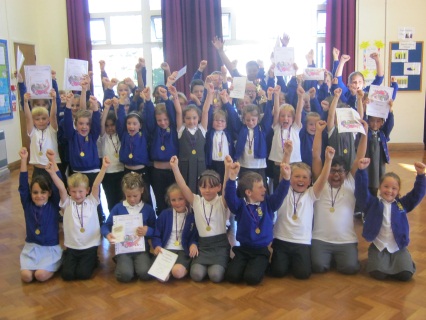 ParentPay – Thank you to all those parents who have registered their new accounts with parentpay.  This is a more secure way of paying for school lunches, trips and extra-curricular activities.  We do appreciate that not all parents are able to get online, in which case we are grateful to all those parents who have used their paypoint cards or their paypoint barcoded letters this week.  If you have used a barcoded letter, and wish to pay additional money for the same payment item (ie. School lunches), please remember that you can use the same letter on more than one occasion.  Once again, thank you for your co-operation in helping us become a cashless school. 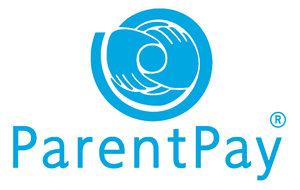 Wellies reminder – Following the previous request in our last newsletter for wellies, only about 20% of children have brought them in.  At present, we cannot offer free range play due to children not having appropriate footwear.  Please send these in asap.Reminder – There is an esafety meeting with Mrs Horwood on Thursday 6th October after school in the Admiral Building (where our new nursery is situated) from 3.30pm. Thank you to all those parents who have signed up to attend already.  If you are planning on attending, but haven’t added your name yet, please let the office know so we can keep track of numbers and ensure we have enough seats.  There will be childcare provided in the Gipsy Moth classroom for those that need it.  We look forward to seeing you on Thursday. 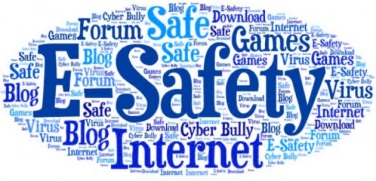 Hello, our names are: Ben, Laura, Libby D & Libby  G. We are the E-Safety ambassadors. Our job is to inform children and adults about being safe online and on the internet. This is crucial to know because 80% of children go online or have a mobile phone. Unfortunately, 39% of British parents ignore age restrictions; they are there for a reason! We are looking forward to presenting: assemblies; being involved in internet safety day and going on training sessions.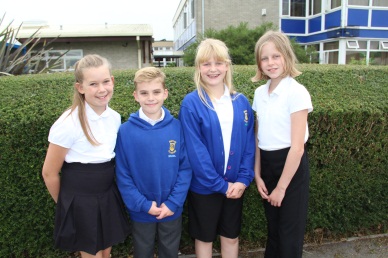 Fashion show tickets are still available to purchase.  This Friends event takes place on Thursday 20th October at 7pm.  Tickets are £5 per person which includes entry to the event, a raffle ticket for a chance to win a £20 voucher to spend on the night and a free drink from the bar.  Forms to request tickets can be obtained from the office.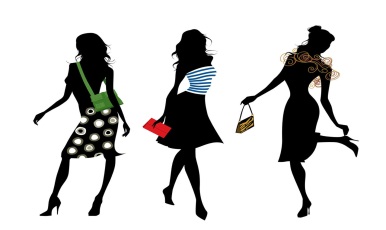 School Crossing Patrol – Please make sure you are parking safely outside of school before and after school.We have been asked to share the following information with our parents and carers; the last few months have seen a worrying fivefold increase in racist incidents across the UK. And Bristol is no exception. I am writing to you to make you aware of this and to ensure that our school community plays its full part in preventing any such abuse and dealing with it if and when it happens. We would advise that parents discuss this with children to ensure they know how dangerous and harmful any kind of racist language can be, especially to other children. Our school will not accept any kind of racism or xenophobia, and this should be explained to your child.Children should know that this school has a zero tolerance policy towards racism, and any other kind of victimisation  If any child feels they have been the victim of racist or other abuse by another member of the school community, they should contact a SENIOR STAFF MEMBER, in confidence, to report it. This can be done by EMAIL/PHONE/IN PERSON. You can also contact the police, or local and national organisations (see list below).   I will make sure that this is discussed in assembly and by mentors this term.How to respond to hate crimeIf you are in immediate danger, contact the police on 999. To report hate crimes and enable communities and authorities to address them, contact the following specialist organisations.Stand Against Racism and Inequality (SARI)Tel: 0800 171 2272http://www.sariweb.org.uk/help-support/online-reporting-form/ 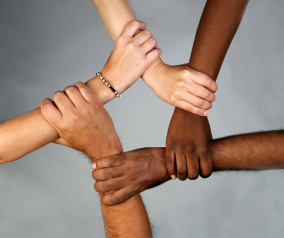 IStreetWatch
http://www.istreetwatch.co.uk/reports/new TELL MAMA - Countering Anti-Muslim Hate & Islamophobiahttp://tellmamauk.org/submit-a-report-to-us/ To get involved in Bristol Hope Not Hate activities, contact Tatiana Garavito Tel: 07905518157 Email: tatiana@hopenothate.org.ukWe are a Rights, Respecting School and this is our Charter: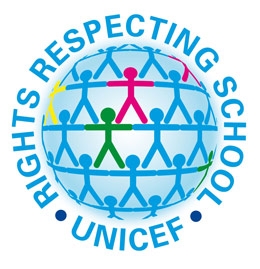 The United Nations Convention on the Rights of a Child states - - The best interests of the child must be a top priority in all things that affect children. (Article 3) - Every child must be free to say what they think and to seek and receive all kinds of information, as long as it is within the law. (Article 13) - Education must develop every child’s personality, talents and abilities to the full. (Article 29) - Every child has the right to relax and play. (Article 31)We can make sure everyone enjoys these rights by:1.  Being kind and polite2.  Being a good listener and being honest3.  Treating others fairly and trying our best4.  Looking after property and using it correctlyFor more information on RRS, please visit our website: http://www.waycroftacademy.com/rights-respecting-school.  Please discuss the school charter with your child at home and how their behaviour can have an impact on other’s rights.Year 4 Camp – Hooke Court is drawing nearer.  We hope the children are looking forward to their residential camp on 10th October.  If you have misplaced your kit list and need another, please let the office know and we will print another for you.  For those children that aren’t attending, please remember that they will be expected to attend school for those three days where they will be taught in another class.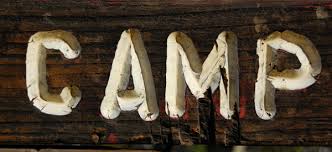 Leave of Absence Forms – Please remember that in order for us authorise any sort of leave from school, there must be an exceptional circumstance surrounding the request.  If children have eight or more unauthorised sessions in a ten week period, then a penalty notice referral is likely to be made.Dates for your diary:Friday 7th October – Year 1 visit the Children’s Bath Literature FestivalTuesday 11th October – The Friends of Waycroft are holding their AGM at 6.30pmThursday 13th October – Victorian Day for Year 4Friday 14th October – Deadline for any Christmas Card Designs to be returnedYours sincerelyLisa Craig  Head of School